Riktlinjer för val till förskoleklass, grundskola och anpassad grundskola samt skolplacering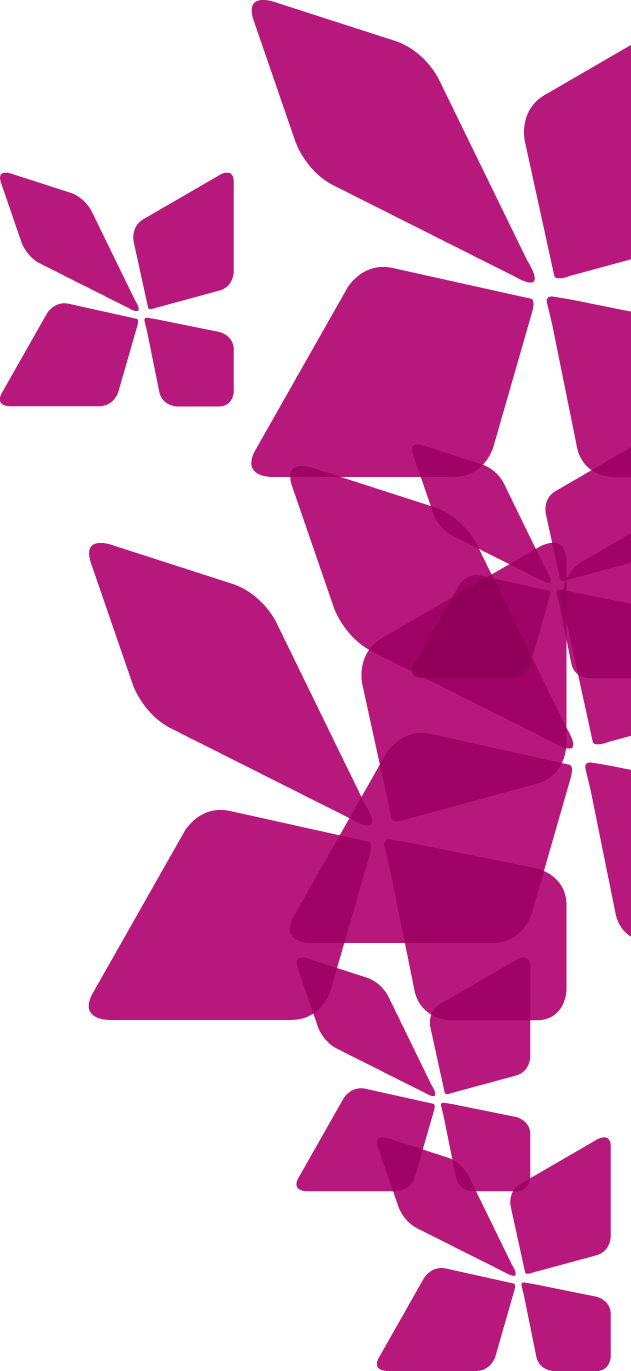 Bollnäs kommuns styrdokumentAktiverandeSyftar till förändring och utvecklingSTRATEGI – avgörande vägval för att nå målenPROGRAM – verksamheter och metoder i riktning mot målenPLAN – aktiviteter, tidsram och ansvarNormerandeReglerar redan befintlig verksamhetPOLICY – anger kommunens förhållningssätt till givna situationerRIKTLINJER – rekommenderade sätt att ageraREGLER – absoluta gränser och ska-kravInnehållsförteckningRiktlinjer för val till förskoleklass, grundskola och anpassad grundskola samt skolplacering	1Innehållsförteckning	3Inledning och bakgrund	4Ramverk och överväganden	4Koppling till andra styrdokument	4Val av skola	4Fristående grundskola	5Förskoleklass	5Anpassad grundskola	5Årskurs 7	5Anpassad grundskola	5Val av förskoleklass/grundskola i annan kommun	5Val av förskoleklass/grundskola, för barn folkbokförda i annan kommun	6När vårdnadshavare inte gör ett val	6Skolplacering	6Kommunal skola	6Fristående skola	6Överklagan	7Byte av skola	7Kommunala	7Fristående	7Anpassad grundskola	7Uppföljning och revidering	7Uppföljning och ansvar	7Revidering	7 Inledning och bakgrundRiktlinjerna förtydligar regelverket kring, samt rutinerna för, skolval och skolplacering i förskoleklass, grundskola och anpassad grundskola i Bollnäs kommun.Skolplikt råder från och med förskoleklass, vilket innebär att alla barn måste gå i skolan från höstterminen det år de fyller sex år. Kommunen är skyldig att se till att alla barn som bor i en kommun har en plats i skolan från och med förskoleklass till och med årskurs 9. Ramverk och överväganden1 kap. 10 § skollagen om inledande bestämmelser7 kap. 21 § skollagen (2010:800) om skolplikt och rätt till utbildning 9 kap. 12 och 15 §§ samt 17–18 §§ skollagen (2010:800) om förskoleklassen10 kap. 24, 30–31a och 35–36 §§ skollagen (2010:800) om grundskolan11 kap. 24, 29–30 och 34–35 §§ skollagen (2010:800) om anpassade grundskolan28 kap. 12 §, st 4 och 6 skollagen (2010:800) om överklagande6 kap. 13 § föräldrabalken om vårdnad, boende och umgängeSkolverkets Allmänna råd Mottagande i anpassade grundskolan och anpassade gymnasieskolanKoppling till andra styrdokumentRiktlinjer för val till förskoleklass och grundskola samt skolplacering, antagen 2020-01-14 § 7Riktlinjer för skolpliktVal av skolaVårdnadshavare som har barn som ska börja i förskoleklass eller som ska byta skola i årskurs 7, ska ansöka i Bollnäs kommuns e-tjänst Skolplatsen (fortsättningsvis kallad e-tjänsten). Detta så att huvudmannen kan säkerställa att alla barn i kommunen får en skolplacering. Information om Bollnäs skolor (både kommunala och fristående) finns på kommunens hemsida. Datum för skolval fastställs årligen av utbildningskontoret och publiceras på kommunens hemsida. Skolvalet sker via e-tjänsten som också återfinns på kommunens hemsida.Samtliga barn, vars vårdnadshavare ska genomföra skolvalet, får i god tid information om skolvalet skickat till sin folkbokföringsadress.Inför ”Öppet hus” på alla skolor i kommunen, publiceras datumen på kommunens hemsida och i Unikum (kommunala skolor) för vårdnadshavare som har barn som ska välja till förskoleklass och årskurs 7. Informationen skickas även till fristående förskolor och skolor. Bollnäs kommun försöker så långt som möjligt tillgodose vårdnadshavarnas önskemål om skola. Om det inte är fler sökande än platser, tilldelas barnet plats i den skola som valts i första hand. Om en skola inte har plats för alla som sökt kan andra- eller tredjehandsvalet komma i fråga.Fristående grundskolaDe fristående grundskolorna i kommunen har egna antagningsregler. Kontakt tas med respektive fristående skola för mer information om principer och tillvägagångssätt. De vårdnadshavare som ansöker till en fristående skola måste ha ställt sig i respektive skolas kö och sedan välja skolan i e-tjänsten. Förskoleklass I Bollnäs genomförs skolval till förskoleklass. Alla vårdnadshavare ska därför göra tre aktiva val av skola via e-tjänsten det år barnet ska börja förskoleklass från och med höstterminen det år barnet fyller sex år. Anpassad grundskolaInom skolformen anpassad grundskola ingår inte förskoleklass. För barn som bedöms tillhöra denna målgrupp finns följande alternativBarnet börjar förskoleklass i grundskolan. Vårdnadshavare väljer skola i e-tjänsten.Vårdnadshavare ansöker om uppskjuten skolplikt av särskilda skäl i e-tjänst Uppskjuten skolplikt, till exempel om barnet har en intellektuell funktionsnedsättning. Om ansökan beviljas går barnet kvar på förskolan ytterligare ett år och en skolformsutredning görs inför eventuellt mottagande i anpassad grundskola. Vårdnadshavare kan därefter välja om barnet ska börja förskoleklass vid sju års ålder eller gå direkt till årskurs 1 i anpassad grundskola.Vårdnadshavare ansöker om att barnet börjar i anpassad grundskolas årskurs 1 som sexåring, om barnet bedöms ha förutsättningar för det. En skolformsutredning måste då göras senast vårterminen det år barnet fyller sex år.Årskurs 7Skolval genomförs för de elever som går i en skola som inte erbjuder årskurs 7 eller för de som önskar välja en annan skola än de går i. Vårdnadshavare ska göra tre aktiva val av skola via kommunens e-tjänst det år eleven ska börja årskurs 7.Anpassad grundskolaElev som mottagits i anpassad grundskola kan antingen gå integrerad i grundskoleklass i valfri grundskola, eller gå i anpassad grundskoleklass på Alirskolan eller Granbergsskolan. Val av förskoleklass/grundskola i annan kommunDe som önskar plats för sitt barn i en skola i en annan kommun tar kontakt med den aktuella skolan, som avgör om det finns plats.Vårdnadshavare ansvarar själva för att bevaka om barnet erbjuds plats. Placerande kommun eller skola ska kontakta barn- och utbildningsförvaltningen, i kommunen där barnet är folkbokförd, som beslutar om godkännande. Först därefter kan eleven tas emot. Val av förskoleklass/grundskola, för barn folkbokförda i annan kommunVårdnadshavare som bor i annan kommun har möjlighet att ansöka om skolgång i Bollnäs kommun om plats och förutsättningar kan erbjudas. Ansökan om skola görs via e-tjänsten. Vid eventuell framtida flytt till Bollnäs kommun görs ansökan om skola via e-tjänsten. När vårdnadshavare inte gör ett valBarn- och utbildningsnämnden ansvarar för att alla skolpliktiga elever har en skolplacering. Skulle vårdnadshavare av någon anledning avstå från att välja skola, måste barnet placeras i en skola. Barn- och utbildningsförvaltningen placerar då barnet vid en skola enligt närhetsprincipen. Skolplacering Av skollagen framgår att en kommun, vid skolplacering av elev, i första hand ska utgå från vårdnadshavares önskemål. Ett önskemål om placering, vid en viss skolenhet, får emellertid inte gå ut över annan elevs berättigade krav på placering vid en skolenhet nära hemmet.Skollagen specificerar inte vad som menas med ”en skolenhet nära hemmet”, men utgångspunkten i gällande praxis är att samtliga elever ska ha en rimlig skolväg, vilket ibland kallas för relativ närhet eller närhetsprincipen. Behöver ett urval göras ska det ske på ett objektivt, sakligt och icke-diskriminerande sätt samt att hänsyn ska tas till vad som är bäst för samtliga elever. Kommunal skolaOm det inte är fler sökande än platser, tilldelas barnet plats i den grundskola som valts i första hand. Om inte förstahandsvalet kan tillgodoses gäller andrahandsvalet och så vidare.Om antalet sökande överstiger antalet platser för den grundskola som valts i första hand gäller principen relativ närhet. Det innebär att varje elevs avstånd till sökt skola och andra närliggande skolor sätts i relation till andra elevers motsvarande avstånd. Vad är relativ närhet?Relativ närhet innebär att ingen elev kan garanteras plats eller förtur till den närmaste skolan. Mätning av färdvägen görs när skolvalsperioden är avslutad och antagningsarbetet tar vid. Med avstånd menas den faktiska gång- eller cykelväg till skolan, inte fågelväg.Först mäts färdvägen mellan barnets folkbokföringsadress och den önskade skolan. Därefter mäts avståndet mellan folkbokföringsadress och närmaste alternativa skola. Relativ närhet är färdvägen till den alternativa skolans minus färdvägen till den önskade skolan, se bilaga.Den relativa närhetsprincipen ger förtur till den elev som förlorar mest på att inte få platsen.Fristående skola De fristående grundskolorna i kommunen har olika kösystem och olika principer för mottagande. Om vårdnadshavare, för sitt barns räkning, tackat ja till en plats i en fristående skola, kan barnet inte samtidigt uppehålla en plats på en kommunal skola i kommunen. Barnets plats i den kommunala skolan står då till förfogande för andra elever. Överklagan Beslut om skolplacering kan inte överklagas i sak, vilket betyder att vårdnadshavare inte kan överklaga själva placeringen, utan enbart handläggningen av beslutet. Om vårdnadshavare anser att handläggningen inte gått rätt till kan denne överklaga beslutet till förvaltningsrätten som då prövar lagligheten av beslutet. Överklagandet ska vara skriftligt, det ska framgå vilket beslut det gäller, varför vårdnadshavare anser att beslutet ska ändras och vad det ska ändras till. Överklagandet ska ha inkommit till barn- och utbildningsförvaltningen inom tre veckor från den dag då vårdnadshavaren fick ta del av beslutet.Byte av skola Kommunala Vårdnadshavare som önskar placering på en annan kommunal skola för sitt barn ansöker om byte av skola i e-tjänsten. Skolan bereder plats för barnet om och när så är möjligt, men sker i möjligaste mån i samband med terminsskiften, om inte särskilda skäl föreligger. Vårdnadshavare som önskar placera sitt barn på en fristående skola, tar kontakt med aktuell skola som sedan beslutar om skolplacering. Skolan meddelar sedan Bollnäs kommun att de tagit emot elev.  FriståendeÖnskar vårdnadshavare, som har barn på en fristående skola, vid ett senare tillfälle plats på en kommunal skola för sitt barn, ansvarar vårdnadshavare själv för att ansöka om byte av skola i e-tjänsten. Byte till kommunal skola sker i möjligaste mån i samband med terminsskiften, om inte särskilda skäl föreligger.Anpassad grundskolaNär elever mottar rätten till anpassad grundskola har vårdnadshavare möjlighet att, från det datum beslutet tagits, välja anpassad grundskoleklass på Granbergsskolan årskurs 1−9 eller Alirskolan årskurs 7−9. Vårdnadshavare kan också välja att elever går kvar som integrerad i grundskoleklass. Uppföljning och revideringUppföljning och ansvarRiktlinjer för skolpliktsbevakning följs upp vart tredje år eller vid behov. Ansvarig för uppföljning är av förvaltningschef utsedd tjänsteman.RevideringRiktlinjer för val av skola aktualitetprövas vid uppföljning vart tredje år eller tidigare vid behov. Revidering görs av tjänsteman utsedd av förvaltningschef. 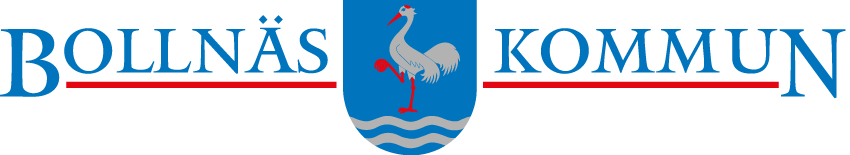 BARN- OCH UTBILDNINGSNÄMNDENMaria WestinriktlinjerriktlinjerSida1(7)BARN- OCH UTBILDNINGSNÄMNDENMaria WestinDatum2023-11-03ReferensBUN 2023-00469 ReferensBUN 2023-00469 BARN- OCH UTBILDNINGSNÄMNDENMaria WestinDokumenttypRIKTLINJERDokumenttypRIKTLINJERDiarienummer2023-00469Beslutad avBarn- och utbildningsnämnden Beslutad avBarn- och utbildningsnämnden Datum2024-04-09 § 33 Dokumentet gäller förBarn- och utbildningsnämndenDokumentet gäller förBarn- och utbildningsnämndenReviderat2023-11-03För revidering ansvararBarn- och utbildningsnämnden För revidering ansvararBarn- och utbildningsnämnden Dokumentet gäller till2027-11-02För uppföljning ansvararBarn- och utbildningsnämnden DokumentansvarigBarn- och utbildningsförvaltningenDokumentansvarigBarn- och utbildningsförvaltningenDokumentet ersätterRiktlinjer för val till förskoleklass och grundskola samt skolplacering, antagen 2020-01-14 § 7 (dnr 2016-05283)Dokumentet ersätterRiktlinjer för val till förskoleklass och grundskola samt skolplacering, antagen 2020-01-14 § 7 (dnr 2016-05283)Dokumentet ersätterRiktlinjer för val till förskoleklass och grundskola samt skolplacering, antagen 2020-01-14 § 7 (dnr 2016-05283)